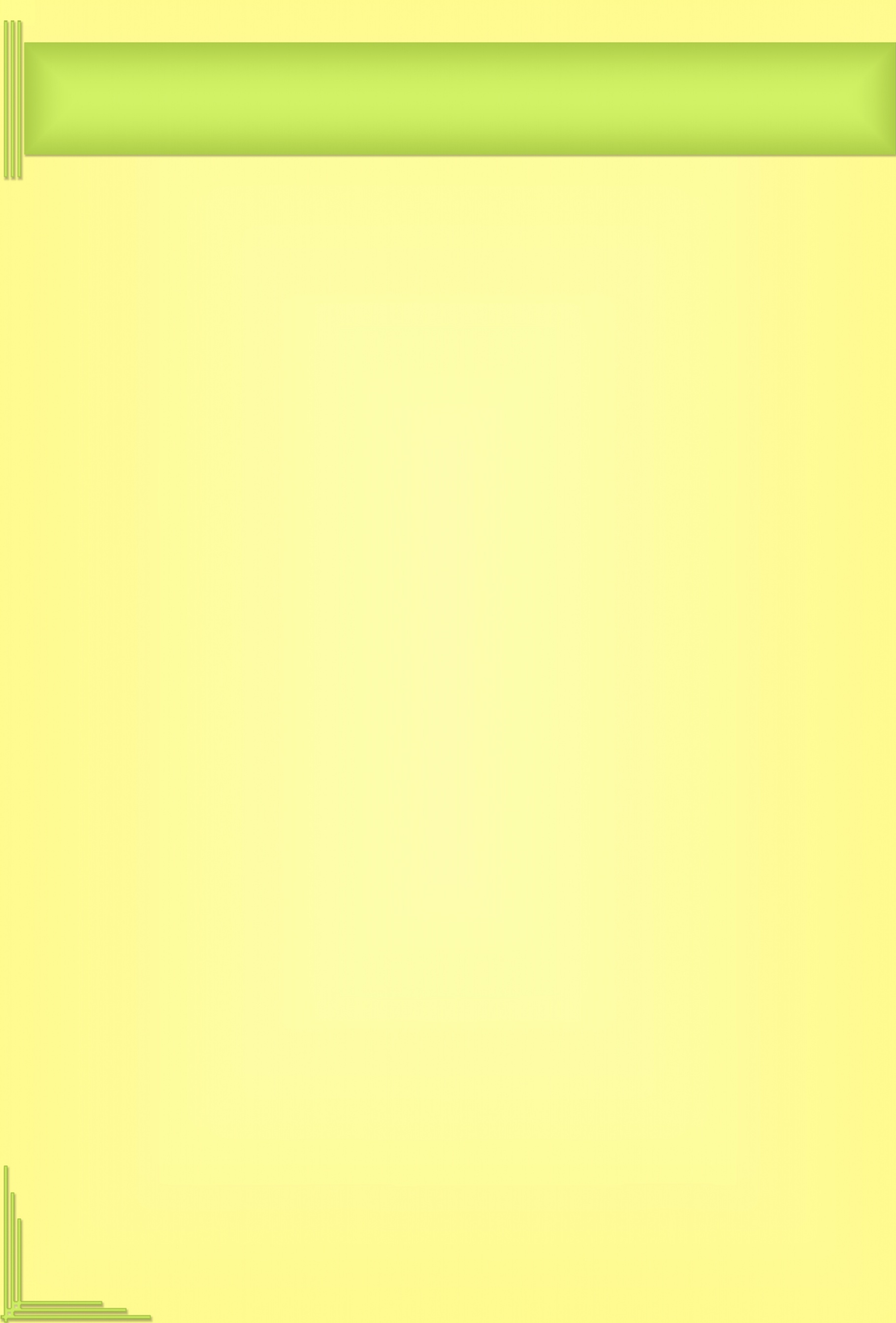 ZAGROŻENIE AFRYKAŃSKIM POMOREM ŚWIŃ  - NIE WYRZUCAJ ŻYWNOŚCI 
DO ŚRODOWISKA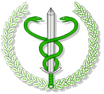 Dlaczego afrykański pomór świń jest groźny?Afrykański pomór świń (ASF) to groźna choroba wirusowa , na którą chorują wyłącznie dziki i świnie. Ludzie nie są wrażliwi na zakażenie wirusem ASF stąd, choroba ta nie stwarza żadnego zagrożenia dla ich zdrowia i życia. Występowanie ASF wśród dzików stanowi jednak bardzo poważne zagrożenie dla trzody chlewnej. Wirus ASF może przez długi czas utrzymywać się w zwłokach padłych dzików, jak również w produktach żywnościowych zawierających mięso chorych świń lub dzików. W suszonej kiełbasie lub słoninie zachowuje zakaźność przez ok. 300 dni. ZAPAMIĘTAJ!!!Kraj, w którym występuje ASF, narażony jest na bardzo duże straty ekonomiczne w przemyśle mięsnym oraz hodowli, powodowane upadkami świń, kosztami likwidacji ognisk choroby, a także wstrzymaniem obrotu i eksportu świń, mięsa wieprzowego oraz produktów pozyskiwanych od świń.W związku z zagrożeniem ASF Wielkopolski Wojewódzki Lekarz Weterynariizaleca stosować się do następujących zasad: 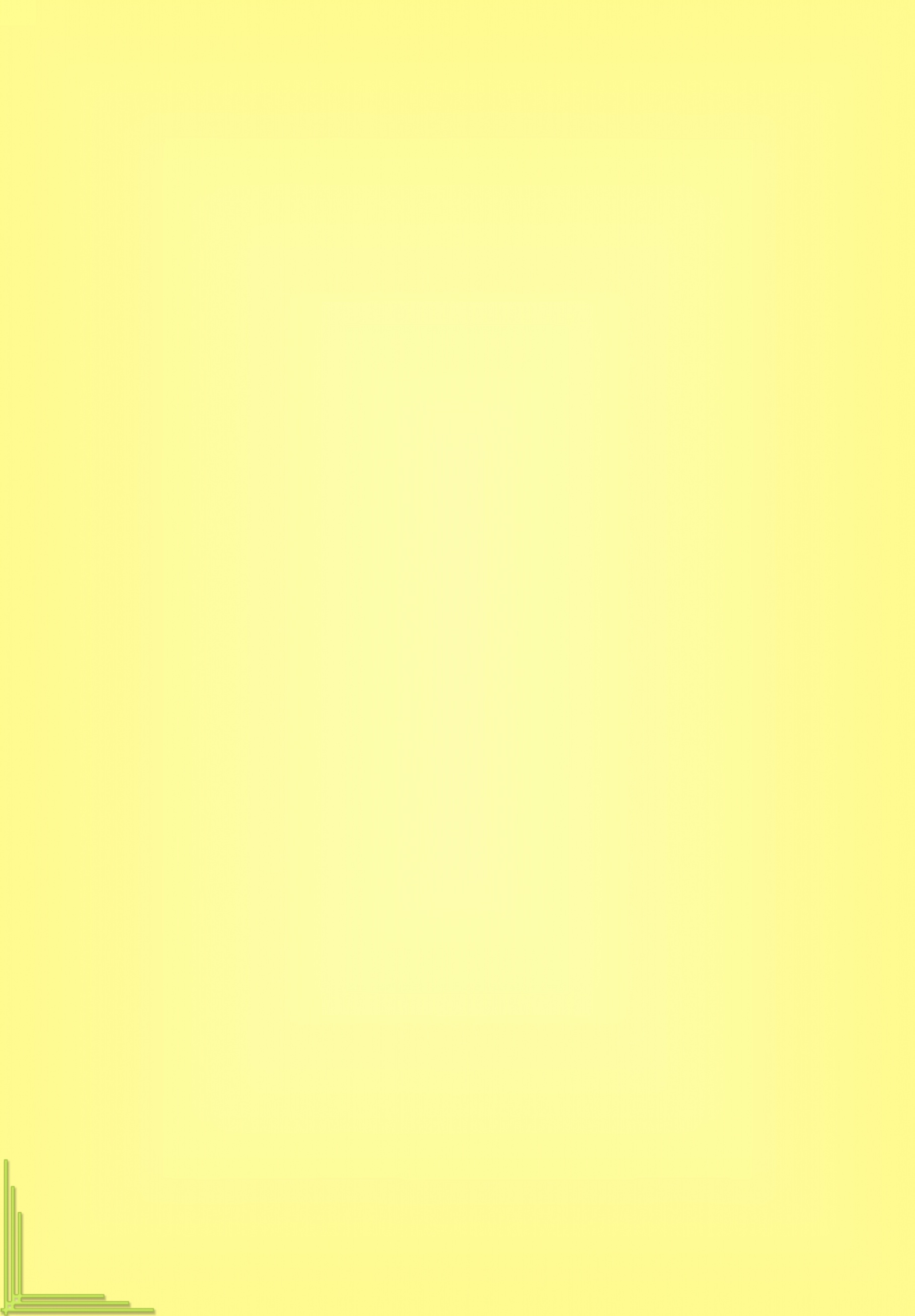 W lesie oraz innych miejscach gdzie mogą żyć dziki, nie wolno pozostawiać żadnych odpadków żywnościowych,Należy powstrzymać się od wywoływania hałasu, który powoduje płoszenie dzików,Nie spuszczać psów ze smyczy,Zgłaszać wszystkie przypadki znalezienia padłego dzika do Powiatowego Lekarza Weterynarii, najbliższej lecznicy weterynaryjnej lub do władz samorządowychPrzestrzeganie powyższych zasad dotyczy również obywateli innych państw, w których występuje ASF. Nielegalnie przywieziona do Polski żywność może stanowić poważne zagrożenie chorobami zakaźnymi zwierząt w tym afrykańskim pomorem świń.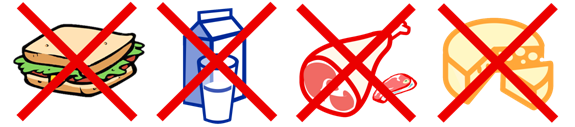 Wielkopolski Wojewódzki Lekarz Weterynarii